Publicado en Madrid el 20/03/2018 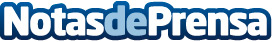 El grupo asesor ADADE/E-Consulting firma con la Cámara de Comercio de Mercosur y Unión Latinoamericana (CCM-ULA) un convenio marco de cooperación internacionalRecientemente el Grupo Asesor ADADE/E-Consulting ha firmado, con la CÁMARA DE COMERCIO DE MERCOSUR Y UNIÓN LATINOAMERICANA (CCM-ULA), un Convenio Marco de Cooperación InstitucionalDatos de contacto:Pedro Toledano685674199Nota de prensa publicada en: https://www.notasdeprensa.es/el-grupo-asesor-adadee-consulting-firma-con-la Categorias: Internacional Nacional Finanzas Emprendedores Solidaridad y cooperación Recursos humanos http://www.notasdeprensa.es